спортивный досуг «ТЕРЕМОК»в средних группах № 9 и № 12под руководством ИФВ Зрячих Л. В.20 октября 2017 г.Задачи:- формировать и укреплять здоровье дошкольников;- совершенствовать двигательные навыки;- создать условия для самостоятельной деятельности детей и получения новых впечатлений;- формировать желание участвовать в спортивных играх и интерес к спорту.   м/п игра «Колпачок»   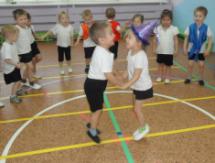 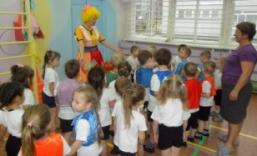    кто быстрее «съест» яблочко?   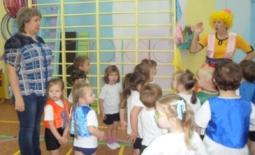 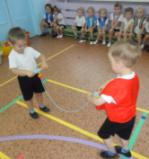    подвижная игра «Ай, дили…»   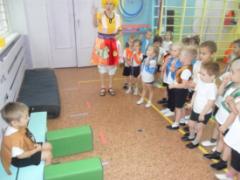 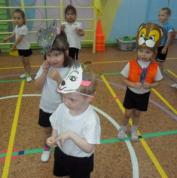    играем с мячами и шарами   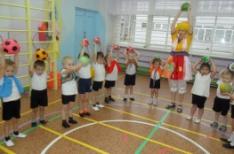 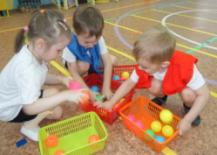 